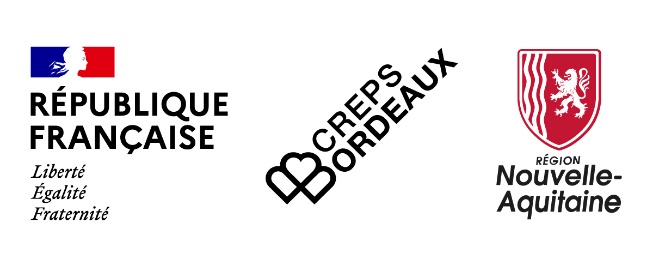 Demande à adresser par mel à programmation@creps-bordeaux.fr + copie mel marie.monge@creps-bordeaux.frToute demande devra être adressée au plus tard 10 jours avant la première réservationVotre demande sera validée sous réserve de disponibilité. Le CREPS se réserve la possibilité de modifier le bâtiment d’hébergement attribué en fonction des demandes prioritaires définies par l’établissement.REPAS ET PETITS DEJEUNERSPrécisions règlement des repas : si vous souhaitez prendre vos petits déjeuners, repas de midi ou repas du soir vous règlerez directement via notre système de paiement électronique EWALLET (demande initiale auprès de votre assistante de formation).La facturation se basera sur les derniers éléments transmis à la programmation et répertoriés sur la fiche de réservation.TOUT REPAS ET/OU NUITEE COMMANDE(E) SERA FACTURE(E) SUR LA BASE DES TARIFS EN VIGUEUR (cf notre site internet : www.creps-bordeaux.fr).Toute modification à la hausse ou à la baisse devra être signalée par écrit au Département Formation et au service programmation à programmation@creps-bordeaux.fr.En cas de dégradation(s) ou de non remise(s) en état constatées, le montant des frais occasionnés sera facturé.FICHE DE RESERVATION 
HébergementStagiaire formation professionnelle ou Apprenti (18 ans minimum)NOM PRENOMNOM PRENOMNOM PRENOMNOM PRENOMNOM PRENOMNOM PRENOMNOM PRENOMNOM PRENOMNOM PRENOMNOM PRENOMNOM PRENOMNOM PRENOMNOM PRENOMNOM PRENOMADRESSEADRESSEADRESSEADRESSEADRESSEADRESSEADRESSEADRESSEADRESSEADRESSEADRESSEADRESSEADRESSEADRESSEGenreGenreGenreGenre Homme  Femme Homme  Femme Homme  Femme Homme  Femme Homme  Femme Homme  Femme Homme  Femme Homme  Femme Homme  Femme Homme  FemmeAdresseAdresseAdresseAdresseCode Postal / VilleCode Postal / VilleCode Postal / VilleCode Postal / VilleTéléphoneTéléphoneTéléphoneTéléphoneE-mail E-mail E-mail E-mail Formation Formation Formation Formation Personne en situation de handicapPersonne en situation de handicapPersonne en situation de handicapPersonne en situation de handicap OUI                   NON OUI                   NON OUI                   NON OUI                   NON OUI                   NON OUI                   NON OUI                   NON OUI                   NON OUI                   NON OUI                   NONDate de naissance Date de naissance Date de naissance Date de naissance StatutStatutStatutStatut Militaire ARD  Apprenti  Autre statut Militaire ARD  Apprenti  Autre statut Militaire ARD  Apprenti  Autre statut Militaire ARD  Apprenti  Autre statut Militaire ARD  Apprenti  Autre statut Militaire ARD  Apprenti  Autre statut Militaire ARD  Apprenti  Autre statut Militaire ARD  Apprenti  Autre statut Militaire ARD  Apprenti  Autre statut Militaire ARD  Apprenti  Autre statutORGANISME/STRUCTURE PAYEUR (si différent)ORGANISME/STRUCTURE PAYEUR (si différent)ORGANISME/STRUCTURE PAYEUR (si différent)ORGANISME/STRUCTURE PAYEUR (si différent)ORGANISME/STRUCTURE PAYEUR (si différent)ORGANISME/STRUCTURE PAYEUR (si différent)ORGANISME/STRUCTURE PAYEUR (si différent)ORGANISME/STRUCTURE PAYEUR (si différent)ORGANISME/STRUCTURE PAYEUR (si différent)ORGANISME/STRUCTURE PAYEUR (si différent)ORGANISME/STRUCTURE PAYEUR (si différent)ORGANISME/STRUCTURE PAYEUR (si différent)ORGANISME/STRUCTURE PAYEUR (si différent)ORGANISME/STRUCTURE PAYEUR (si différent)NOMNOMNOMNOMAdresseAdresseAdresseAdresseCode Postal / VilleCode Postal / VilleCode Postal / VilleCode Postal / VilleTéléphoneTéléphoneTéléphoneTéléphoneE-mail E-mail E-mail E-mail Hébergement à l’annéeHébergement à l’annéeHébergement à l’annéeHébergement à l’annéeHébergement à l’annéeHébergement à l’annéeHébergement à l’annéeHébergement à l’annéeHébergement à l’annéeHébergement à l’annéeHébergement à l’annéeHébergement à l’annéeHébergement à l’annéeHébergement à l’année OUI                   NON OUI                   NON OUI                   NON OUI                   NON OUI                   NON OUI                   NON OUI                   NON OUI                   NON OUI                   NON OUI                   NON OUI                   NON OUI                   NON OUI                   NON OUI                   NONDate arrivéeDate départDate départDate départDate départRéservation annuelle – semaine type - Cocher avec X pour réserver les nuitéesRéservation annuelle – semaine type - Cocher avec X pour réserver les nuitéesRéservation annuelle – semaine type - Cocher avec X pour réserver les nuitéesRéservation annuelle – semaine type - Cocher avec X pour réserver les nuitéesRéservation annuelle – semaine type - Cocher avec X pour réserver les nuitéesRéservation annuelle – semaine type - Cocher avec X pour réserver les nuitéesRéservation annuelle – semaine type - Cocher avec X pour réserver les nuitéesRéservation annuelle – semaine type - Cocher avec X pour réserver les nuitéesRéservation annuelle – semaine type - Cocher avec X pour réserver les nuitéesRéservation annuelle – semaine type - Cocher avec X pour réserver les nuitéesRéservation annuelle – semaine type - Cocher avec X pour réserver les nuitéesRéservation annuelle – semaine type - Cocher avec X pour réserver les nuitéesRéservation annuelle – semaine type - Cocher avec X pour réserver les nuitéesRéservation annuelle – semaine type - Cocher avec X pour réserver les nuitéesDimLunLunLunMaMaMaMeJeJeVeVeSaNuitéeSi non, semaines et nuitées concernées – Cocher avec X pour réserver les nuitéesPensez à rajouter autant de lignes que nécessaire si le nombre de semaines demandées dépassent le formulaire.Si non, semaines et nuitées concernées – Cocher avec X pour réserver les nuitéesPensez à rajouter autant de lignes que nécessaire si le nombre de semaines demandées dépassent le formulaire.Si non, semaines et nuitées concernées – Cocher avec X pour réserver les nuitéesPensez à rajouter autant de lignes que nécessaire si le nombre de semaines demandées dépassent le formulaire.Si non, semaines et nuitées concernées – Cocher avec X pour réserver les nuitéesPensez à rajouter autant de lignes que nécessaire si le nombre de semaines demandées dépassent le formulaire.Si non, semaines et nuitées concernées – Cocher avec X pour réserver les nuitéesPensez à rajouter autant de lignes que nécessaire si le nombre de semaines demandées dépassent le formulaire.Si non, semaines et nuitées concernées – Cocher avec X pour réserver les nuitéesPensez à rajouter autant de lignes que nécessaire si le nombre de semaines demandées dépassent le formulaire.Si non, semaines et nuitées concernées – Cocher avec X pour réserver les nuitéesPensez à rajouter autant de lignes que nécessaire si le nombre de semaines demandées dépassent le formulaire.Si non, semaines et nuitées concernées – Cocher avec X pour réserver les nuitéesPensez à rajouter autant de lignes que nécessaire si le nombre de semaines demandées dépassent le formulaire.Si non, semaines et nuitées concernées – Cocher avec X pour réserver les nuitéesPensez à rajouter autant de lignes que nécessaire si le nombre de semaines demandées dépassent le formulaire.Si non, semaines et nuitées concernées – Cocher avec X pour réserver les nuitéesPensez à rajouter autant de lignes que nécessaire si le nombre de semaines demandées dépassent le formulaire.Si non, semaines et nuitées concernées – Cocher avec X pour réserver les nuitéesPensez à rajouter autant de lignes que nécessaire si le nombre de semaines demandées dépassent le formulaire.Si non, semaines et nuitées concernées – Cocher avec X pour réserver les nuitéesPensez à rajouter autant de lignes que nécessaire si le nombre de semaines demandées dépassent le formulaire.Si non, semaines et nuitées concernées – Cocher avec X pour réserver les nuitéesPensez à rajouter autant de lignes que nécessaire si le nombre de semaines demandées dépassent le formulaire.Si non, semaines et nuitées concernées – Cocher avec X pour réserver les nuitéesPensez à rajouter autant de lignes que nécessaire si le nombre de semaines demandées dépassent le formulaire.Semaine / NuitéeDimLunLunLunMaMaMaMeJeJeVeVeSaDu …. au ….Du …. au ….Du …. au ….Du …. au ….Du …. au ….Du …. au ….Du …. au ….Du …. au ….Du …. au ….Du …. au ….Du …. au ….Du …. au ….Du …. au ….Du …. au ….Choix du type d’hébergement - (Choisir une seule proposition avec X)Choix du type d’hébergement - (Choisir une seule proposition avec X)Choix du type d’hébergement - (Choisir une seule proposition avec X)Choix du type d’hébergement - (Choisir une seule proposition avec X)Choix du type d’hébergement - (Choisir une seule proposition avec X)Choix du type d’hébergement - (Choisir une seule proposition avec X)Choix du type d’hébergement - (Choisir une seule proposition avec X)Choix du type d’hébergement - (Choisir une seule proposition avec X)Choix du type d’hébergement - (Choisir une seule proposition avec X)Choix du type d’hébergement - (Choisir une seule proposition avec X)Choix du type d’hébergement - (Choisir une seule proposition avec X)Choix du type d’hébergement - (Choisir une seule proposition avec X)Choix du type d’hébergement - (Choisir une seule proposition avec X)Choix du type d’hébergement - (Choisir une seule proposition avec X)Bat. GirondeBat. GirondeBat. GirondeBat. GirondeBat. GirondeBat. GirondeBat. GirondeBat. Nouvelle-AquitaineBat. Nouvelle-AquitaineBat. Nouvelle-AquitaineBat. Nouvelle-AquitaineBat. Nouvelle-AquitaineBat. Nouvelle-AquitaineBat. Nouvelle-AquitaineChambre double en occupation simple sans petit dej. - 36 € / nuitChambre double en occupation simple sans petit dej. - 36 € / nuitChambre double en occupation simple sans petit dej. - 36 € / nuitChambre individuelle VIP 58.50€ / nuit sans petit dej. (Télévision, linge de lit, serviettes fournies, savon, shampoing)Chambre individuelle VIP 58.50€ / nuit sans petit dej. (Télévision, linge de lit, serviettes fournies, savon, shampoing)Chambre individuelle VIP 58.50€ / nuit sans petit dej. (Télévision, linge de lit, serviettes fournies, savon, shampoing)Chambre individuelle VIP 58.50€ / nuit sans petit dej. (Télévision, linge de lit, serviettes fournies, savon, shampoing)Chambre individuelle VIP 58.50€ / nuit sans petit dej. (Télévision, linge de lit, serviettes fournies, savon, shampoing)Chambre double en occupation double sans petit dej. – 25.50 € / nuitChambre double en occupation double sans petit dej. – 25.50 € / nuitChambre double en occupation double sans petit dej. – 25.50 € / nuitChambre individuelle 47,5€ / nuit  sans petit dej.Chambre individuelle 47,5€ / nuit  sans petit dej.Chambre individuelle 47,5€ / nuit  sans petit dej.Chambre individuelle 47,5€ / nuit  sans petit dej.Chambre individuelle 47,5€ / nuit  sans petit dej.Pré-Réservation REPASVeuillez cocher (X) les repas que vous souhaitez prendre sur les semaines d’hébergement réservéesPré-Réservation REPASVeuillez cocher (X) les repas que vous souhaitez prendre sur les semaines d’hébergement réservéesPré-Réservation REPASVeuillez cocher (X) les repas que vous souhaitez prendre sur les semaines d’hébergement réservéesPré-Réservation REPASVeuillez cocher (X) les repas que vous souhaitez prendre sur les semaines d’hébergement réservéesPré-Réservation REPASVeuillez cocher (X) les repas que vous souhaitez prendre sur les semaines d’hébergement réservéesPré-Réservation REPASVeuillez cocher (X) les repas que vous souhaitez prendre sur les semaines d’hébergement réservéesPré-Réservation REPASVeuillez cocher (X) les repas que vous souhaitez prendre sur les semaines d’hébergement réservéesPré-Réservation REPASVeuillez cocher (X) les repas que vous souhaitez prendre sur les semaines d’hébergement réservéesDILuMaMeJeVeSaPetits déjeunersMidiSoirOBSERVATIONS ET / OU DEMANDES SPECIFIQUESOBSERVATIONS ET / OU DEMANDES SPECIFIQUESDemande faite le : Signature (obligatoire)Demande faite le : Signature (obligatoire)Demande validée par l'agent du service AMPDemande validée par l'agent du service AMPNom : 